Publicado en Ciudad de México el 29/07/2019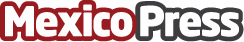 Lanzan App para comparar todos los seguros de autos en Segundos: AhorraSegurosEn México sólo el 30% de los vehículos esta asegurados y existen mas de 23 aseguradoras, lo que complica la penetración de la cultura de aseguramiento en el paísDatos de contacto:Prensa https://ahorraseguros.mx/5516784230Nota de prensa publicada en: https://www.mexicopress.com.mx/lanzan-app-para-comparar-todos-los-seguros-de_1 Categorías: Telecomunicaciones Motociclismo Automovilismo E-Commerce Seguros Dispositivos móviles Industria Automotriz http://www.mexicopress.com.mx